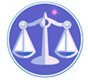 【更新】2018/7/14【編輯著作權者】黃婉玲（建議使用工具列--〉檢視--〉文件引導模式/功能窗格）（參考題庫~本文只收錄部份頁面,且部份無法超連結其他位置及檔案）《《關稅法申論題庫彙編》共51單元》》【科目】包括。a。另有選擇題【其他科目】。S-link123總索引。01警察&海巡考試。02司法特考&專技考試。03公務人員考試☆★各年度考題☆★　　　　　　　　　　　　　　　　　　　　　　　　　　　　　　　　　　　　　　　　　　　回目錄(3)〉〉回首頁〉〉103年(2)10301。（3）103年公務人員特種考試關務人員三等考試。關稅法務103年公務人員特種考試關務人員考試試題10270【考試別】關務人員考試【等別】三等考試【類科】關稅法務【科目】關稅法規【考試時間】2小時　　一、依據關稅法提供之擔保或保證金得以那些方式為之？（20分）　　二、海關為查明進口貨物之正確完稅價格，得採取那些檢查或調查措施，被調查人不得規避、妨礙或拒絕？（20分）　　三、依據關稅法第60條規定，那些業者得向海關申請登記為物流中心？進儲物流中心之貨物在何種情況可免稅？在何種情況可辦理沖退稅？（30分）　　四、海關緝私條例規定，海關對於報運貨物進口、出口認有違法嫌疑時，得通知那些人？採取那些措施？不為送驗或拒絕查閱抄錄，或意圖湮滅證據，將該項單據、帳簿及其他有關文件藏匿或毀壞者之罰則為何？（30分）　　　　　　　　　　　　　　　　　　　　　　　　　　　　　　　　　　　　　　　　　　　回目錄(4)〉〉回首頁〉〉10302。a（4）103年專門職業及技術人員普通考試。專責報關人員103年專門職業及技術人員普通考試專責報關人員考試試題20220【等別】普通考試【類科】專責報關人員【科目】關務法規概要【考試時間】1小時30分【註】本試題共分兩部分，第一部分為申論題，第二部分為選擇題。甲、申論題部分：（50分）　　一、何謂「同樣貨物」之交易價格？其在何種情形下得予適用之？請就我國現行關稅法及其施行細則相關規定，加以列舉說明之。（25分）　　二、專責報關人員在何種情形下，應拒絕簽證並向海關報告？請就現行關稅法及相關規定，列舉說明之。（25分）　　　　　　　　　　　　　　　　　　　　　　　　　　　　　　　　　　　　　　　　　　　回目錄(3)〉〉回首頁〉〉102年(4)10201。（3）102年公務人員特種考試關務人員三等考試。關稅法務102年公務人員特種考試關務人員考試試題13270【等別】三等關務人員考試【類(科)別】關稅法務【科目】關稅法規【考試時間】2小時　　一、關稅法第29條規定，從價課徵關稅之進口貨物，其完稅價格以該進口貨物之交易價格作為計算根據。請說明何謂進口貨物之交易價格，應包括那些項目？在何種情況下，進口貨物之交易價格，不得作為計算完稅價格之根據？（25分）　　二、請說明關稅法或海關進口稅則修正時，各類進出口貨物（如進口貨物、存儲保稅倉庫之貨物、核准出廠之保稅工廠貨物、進儲物流中心之貨物、出口貨物等）適用該條文或稅率之時點。（25分）　　三、台北公司向台南公司借款5千萬元，以其進口之機器設定動產抵押權並辦妥登記在案。台北公司因經營不善，無法履行債務，而未繳清該機器之記帳關稅3千萬元。此外，台北公司欠台中公司運送安裝該機器之帳款2千萬元，亦另欠財政部臺北市國稅局營利事業所得稅1千萬元。台南公司乃依法實行抵押權聲請臺北地方法院板橋分院拍賣抵押物，惟因台北公司滯欠該機器之進口關稅，財政部基隆關函請執行法院於拍賣公告內載明應由買受人繳清滯納之進口稅捐後始予點交，作為拍賣條件。台南公司與台中公司皆有不服，各自主張其債權與機器最攸關，應優先受償。試問財政部基隆關、台南公司、台中公司與財政部臺北市國稅局之債權，四者間之優先順序為何，並說明其根據。（25分）　　四、試說明運往國外修理、裝配或加工之貨物，復運進口時，其完稅價格如何計算？如係免費修理如何課稅？如何舉證進口貨物係屬運往國外修理、裝配或加工之貨物而復運進口者？如果該項修理是免費修理，其完稅價格為何？如何證明該修理是免費修理？運往國外修理、裝配或加工之貨物，復運進口之期限為何？（25分）　　　　　　　　　　　　　　　　　　　　　　　　　　　　　　　　　　　　　　　　　　　回目錄(1)〉〉回首頁〉〉10202。（1）102年關務人員升官等簡任考試。關務102年公務人員升官等考試試題30140-30440【等別(級)】簡任【類科（別)】各類別-關務【科目】關稅法規研究（包括關稅法、海關緝私條例、懲治走私條例及其相關法規）【考試時間】2小時　　一、試述兩岸 ECFA 經濟合作架構之定位與形式，並請詳述ECFA 對臺灣產業的機會與衝擊。（30分）　　二、請說明違反海關緝私條例規定之行政救濟程序及確定案件之執行規範。（20分）　　三、依懲治走私條例及相關法規規定，管制輸出入物品之種類為何？又私運管制物品或應稅物品之處罰規定為何？試請分別詳述之。（20分）　　四、請依關稅法規定說明我國海關對進口貨物完稅價格之核估方法。（30分）。107年(2)。106年(4)。105年(2)。104年(4)。103年(2)。102年(4)。101年(2) *。100年(4)。99年(2)。98年(4)。97年(2)。96年(4)。95年(2)。94年(4)。93年(4)。92年(1)。91年(3)。107年(2)。106年(4)。105年(2)。104年(4)。103年(2)。102年(4)。101年(2) *。100年(4)。99年(2)。98年(4)。97年(2)。96年(4)。95年(2)。94年(4)。93年(4)。92年(1)。91年(3)。107年(2)。106年(4)。105年(2)。104年(4)。103年(2)。102年(4)。101年(2) *。100年(4)。99年(2)。98年(4)。97年(2)。96年(4)。95年(2)。94年(4)。93年(4)。92年(1)。91年(3)（1）關務人員升官等簡任考試。關務。106年。104年。102年。100年＊。98年。96年。94年。93年。91年（2）關務人員升官等薦任考試。關務。106年。104年。102年。100年＊。98年。96年。94年。93年。91年（3）公務人員特種考試關務人員三等考試*。關稅法務。107年。106年。105年。104年。103年。102年。101年。100年*。99年。98年。97年。96年。95年。94年。93年（4）專門職業及技術人員普通考試*。專責報關人員〈關務法規概要〉。107年。106年。105年。104年*。103年。101年。100年。99年。98年。97年*。96年。95年。94年。93年。92年。91年